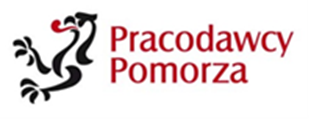 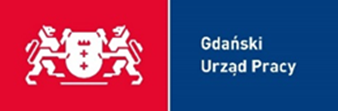 Załącznik 1. do regulaminu konkursu Pracodawca przyjazny cudzoziemcom 2019Kwestionariusz zgłoszeniowy  Oświadczam, że informacje zawarte w kwestionariuszu zgłoszeniowym są prawdziwe oraz zgodne ze stanem prawnym faktycznym:  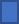 TAK NIE  Oświadczam, że zapoznałem się z regulaminem Konkursu i akceptuję jego zapisy: TAK NIEOświadczam, że jako przedsiębiorca w okresie 2 lat poprzedzających złożenie niniejszego oświadczenia byłem prawomocnie skazany za wykroczenia przeciwko prawom pracownika określone w Kodeksie pracy i innych ustawach oraz za przestępstwa wymienione w art.218-221 kk. i art.225 § 2 kk.  TAK       NIE  Wyrażam zgodę na publikację informacji dotyczących przedsiębiorstwa zawartych w kwestionariuszu zgłoszeniowym w celu przeprowadzenia konkursu.          TAK  NIE